GENESTRERIO4-Familienhaus zum Renovieren mit Projektzentral, sonnig, ruhig, mit schöner Aussicht……………………………………..……………..……………………………………..………..…………………….……………….Casa di 4 app. da rinnovare con progettocentrale, soleggiata, tranquilla, con bella vista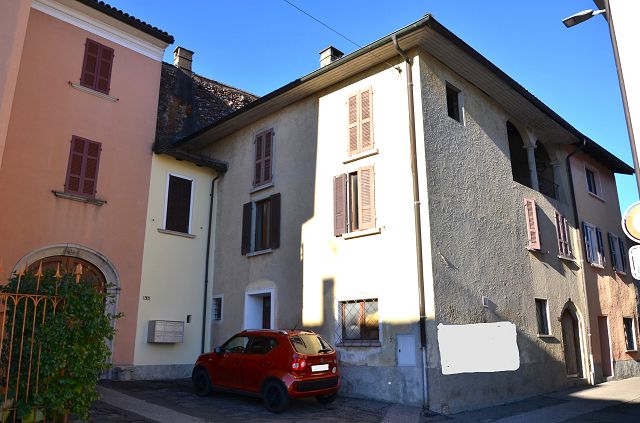                                                                                                                                                                                                4180/4360                                                       Fr. 440‘000.--  Standort | Umgebung 6852 Genestrerio, Piazza Baraini 7Region: MendrisioLage: sehr sonnig und ruhigAussicht: schöne AussichtSchulen: 2,3 km entferntEinkaufen: 2 km entferntÖffentliche Verkehrsmittel: 50 mEntfernung zur nächsten Stadt: 8,5 kmAutobahnentfernung: 2,5 km  BeschreibungDieses grosse Tessinerhaus befindet sich an zentraler und ruhiger Lage im Zentrum von Genestrerio an der Piazza Baraini 7, unweit von Mendrisio.Das Haus aus dem Anfang der 1900er Jahre ist in gutem baulichem Zustand, muss aber komplett renoviert werden. Das Haus ist derzeit auf drei Ebenen mit zwei separaten Eingängen aufgeteilt. Im Verkaufspreis inbegriffen ist ein bewilligtes Renovationsprojekt mit der Möglichkeit von weiteren Anpassungen. Nach diesem Projekt werden vier unabhängige Wohnungen geschaffen. Vom Haus aus hat man einen schönen Blick auf das Dorf und in die Natur. Das Haus ist leicht mit dem Auto erreichbar. Sie kann zum Be- und Entladen bis vor die Haustür gefahren werden. Öffentliche Parkplätze und eine Bushaltestelle sind 50 m entfernt. Schulen und Geschäfte sind ca. 2 km vom Haus entfernt. Die Stadt Mendrisio und die Autobahn A2 sind in  3 km zu erreichen.  Highlightszentral, ruhige und sonnige Lage mit dem genehmigten Sanierungsprojektauch als Einkommenshausgroßer Gartennur 3 km vom Mendrisio entfernt  Ubicazione | Dintorni6852 Genestrerio, Piazza Baraini 7Regione: MendrisioPosizione: molto soleggiata e tranquillaVista: bella vista Scuole: a 2,3 kmAcquisti: a 2 kmTrasporto pubblico: a 50 mDistanza città successiva: 8,5 kmDistanza autostrada: 2,5 kmDescrizione dell’immobileQuesta grande casa ticinese si trova in una posizione centrale e tranquilla nel nucleo di Genestrerio, Piazza Baraini 7, non lontano da Mendrisio.La casa dell’inizio 1900 si trova in buono stato strutturale ma necessita una ristrutturazione completa. Attualmente la casa è strutturata su tre livelli con due ingressi separati. Nel prezzo di vendita è compreso un progetto di ristrutturazione approvato con possibilità di fare ancora delle modifiche. Secondo questo progetto si creano quattro appartamenti indipendenti. Dalla casa si gode di una bella vista sul paese e sulla natura. La casa è facilmente raggiungibile in auto. Si può arrivare per carico-scarico fino alla porta di casa. A 50 m si trovano parcheggi pubblici e la fermata di bus. Le scuole e negozi distano a circa 2 km dalla casa. La città di Mendrisio e l’autostrada A2 si trovano a 3 km dalla casa.   Highlightsposizione centrale, tranquilla e soleggiata con il progetto di ristrutturazione approvatoanche come casa a reddito a soli 3 km da Mendrisio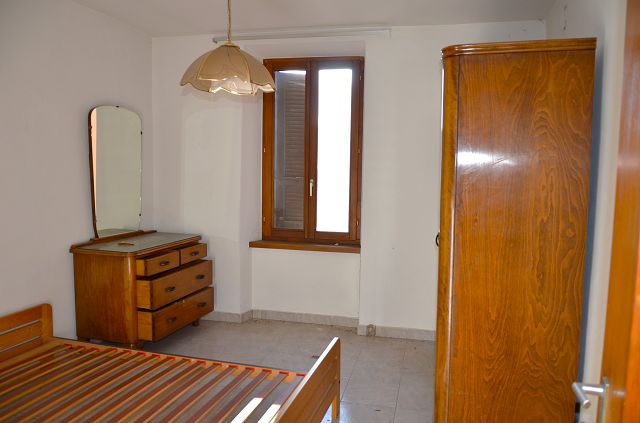 Zimmer    /   camera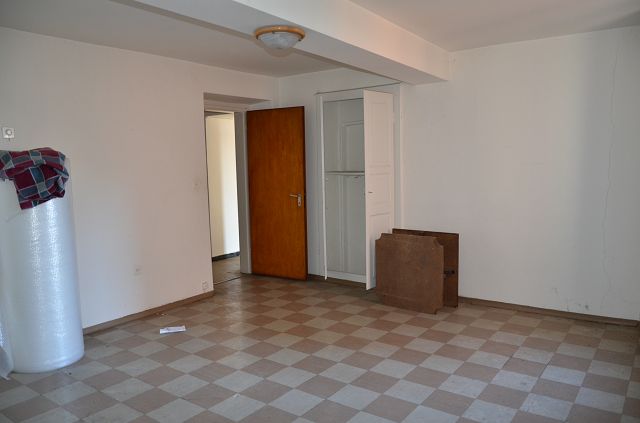 Zimmer    /   camera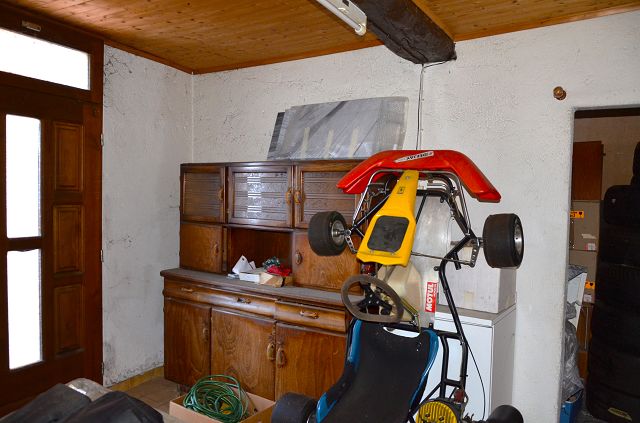 Zimmer    /   camera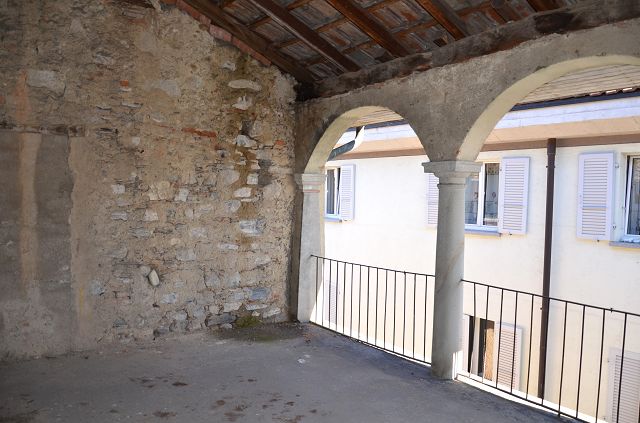 Dachgeschoss    /   ultimo piano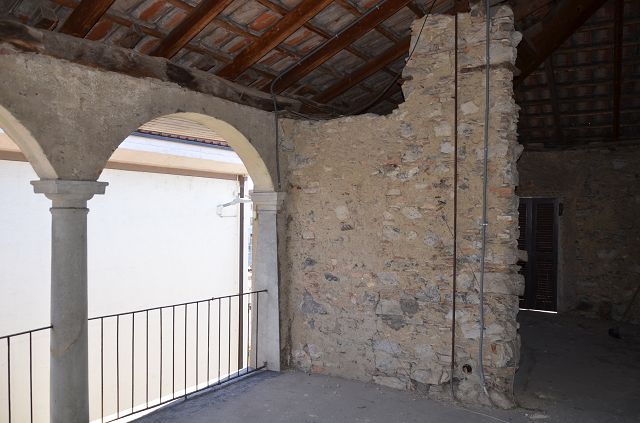 Küche    /   cucina Dachgeschoss    /   ultimo piano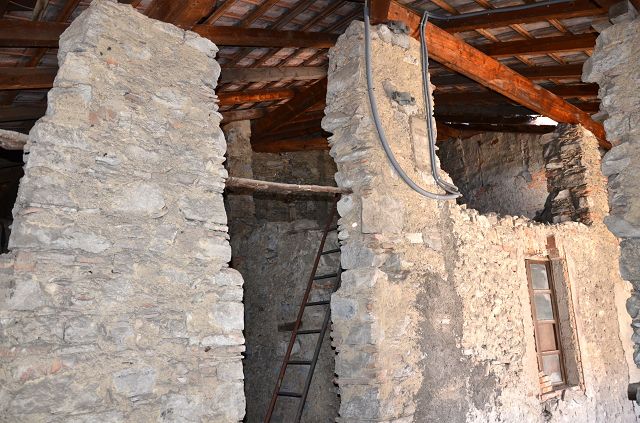 Dachgeschoss    /   ultimo piano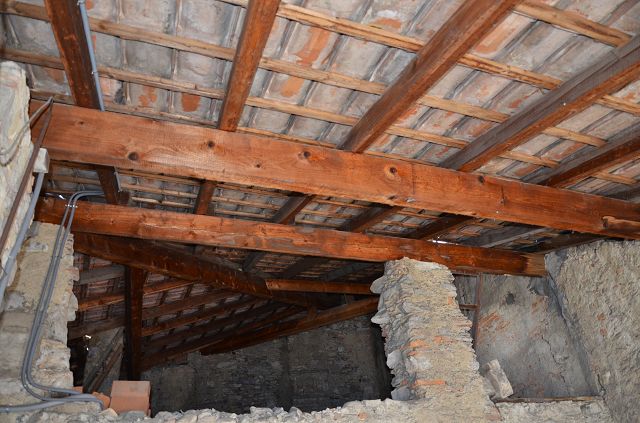 Dachuntersicht   /   solaio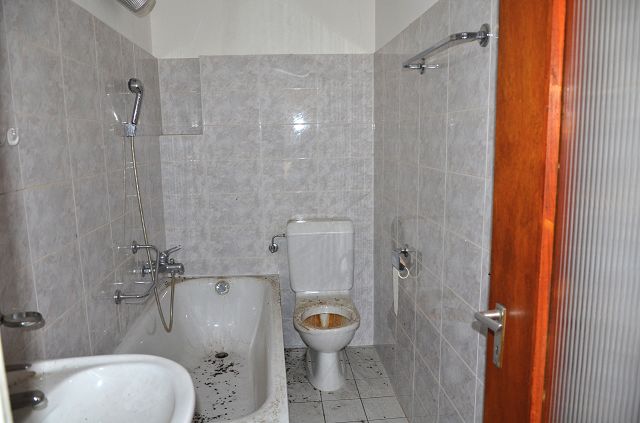 Bad   /   bagno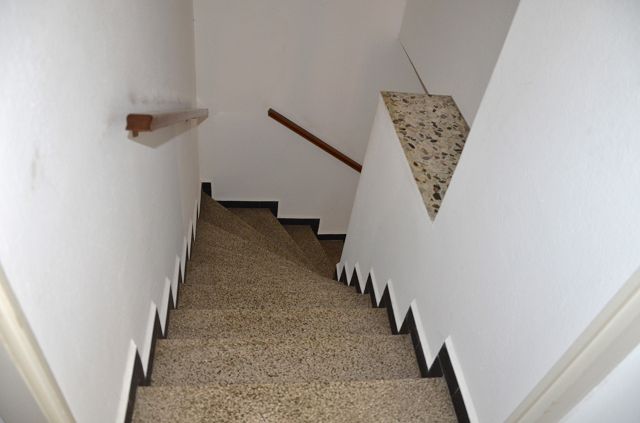 Treppenhaus    /   scala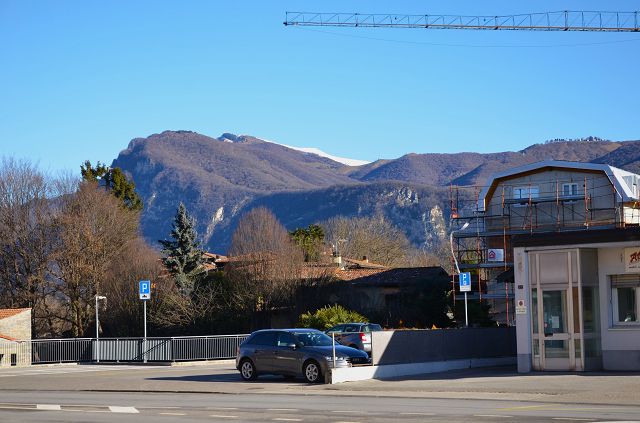 Aussicht    /   vista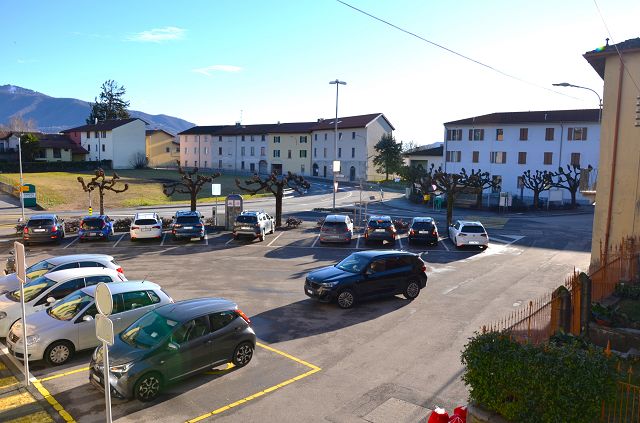 Blick auf Dorfparkplatz    /   vista sul parcheggio pubblico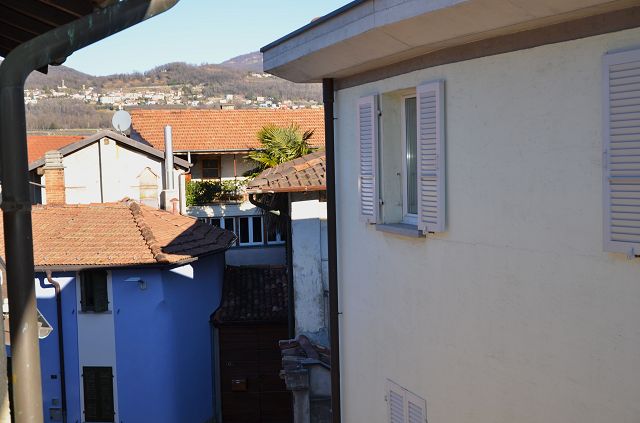 Aussicht    /   vista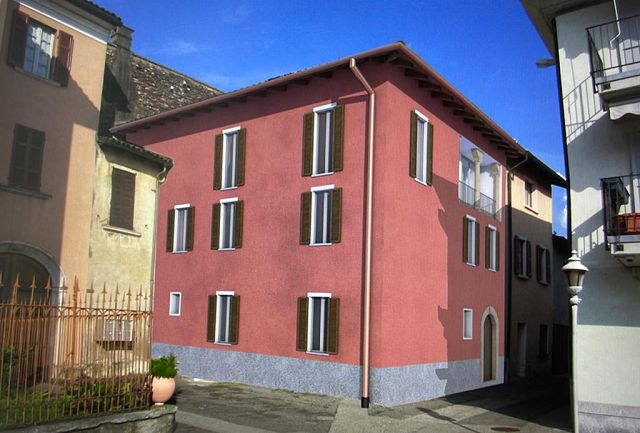 Terrasse   /   terrazza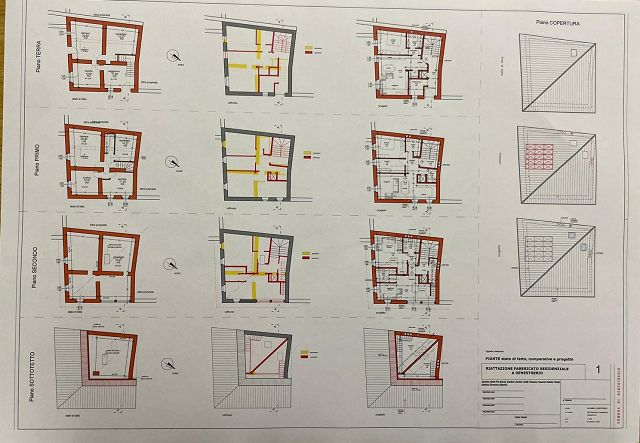 Projekt   /   progetto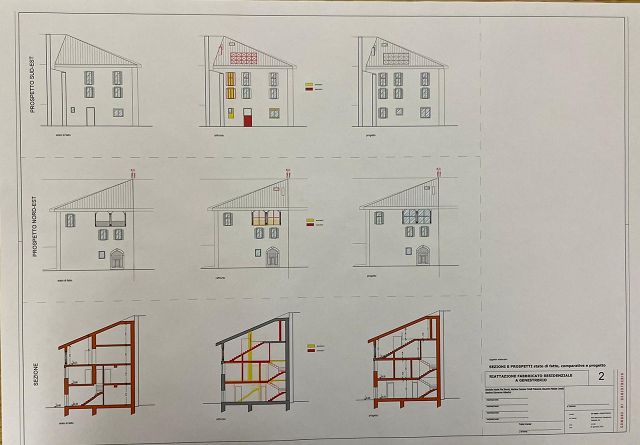 Projekt   /   progetto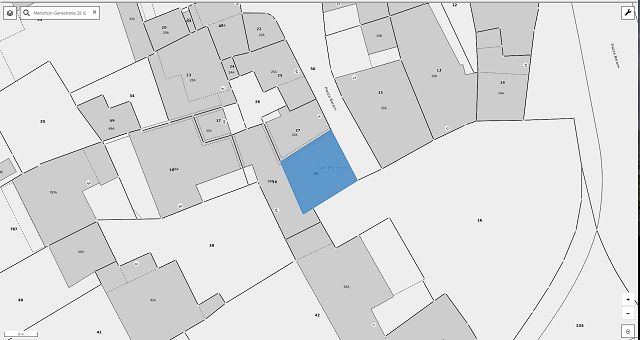 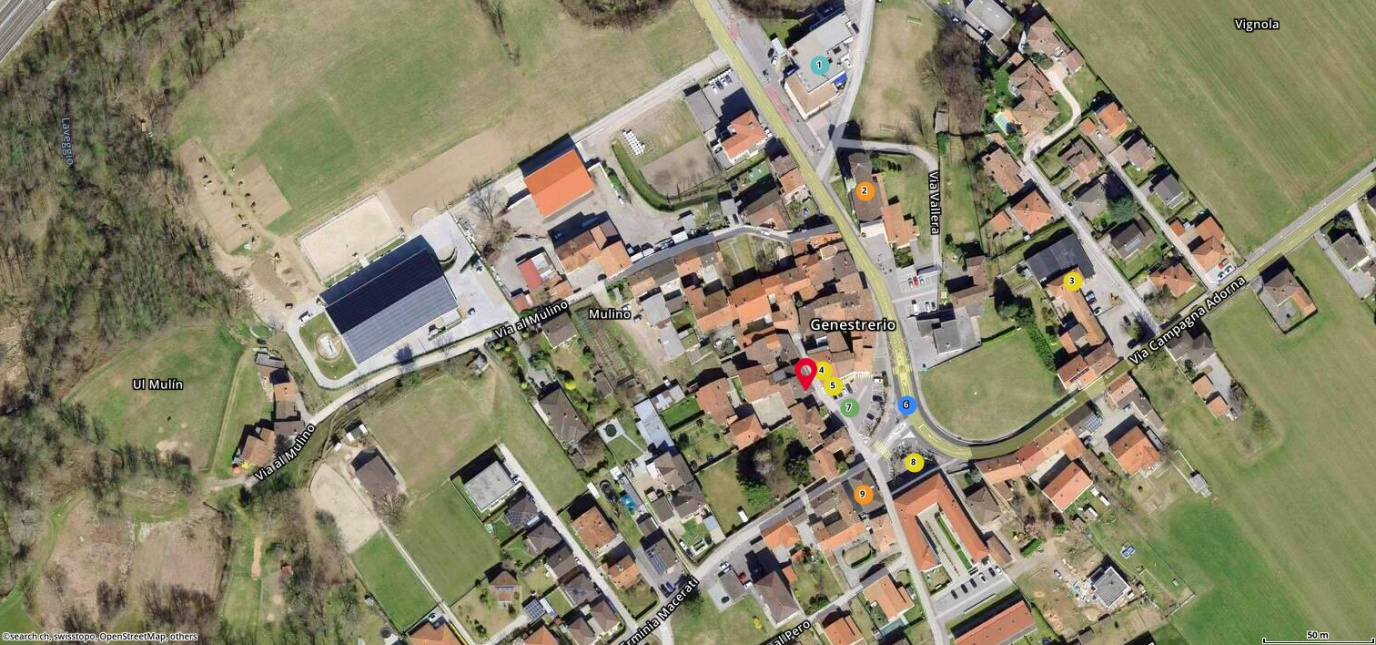 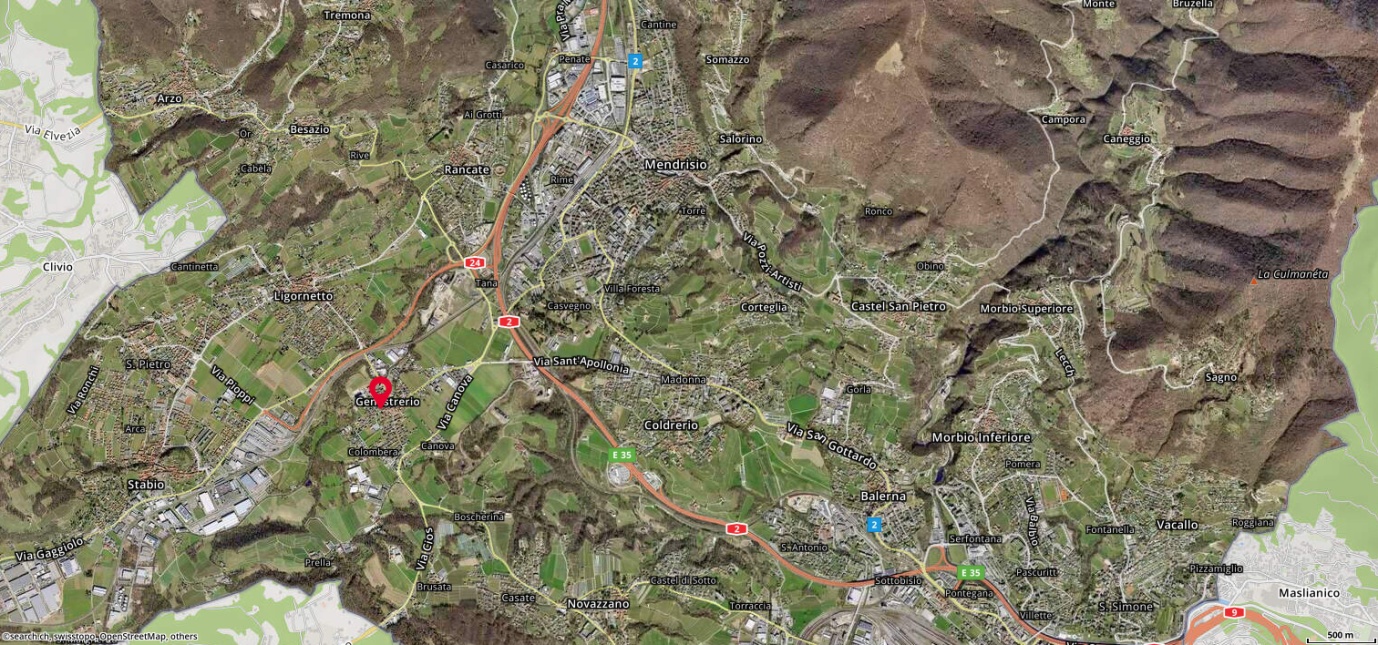 G TICINO |   Genestrerio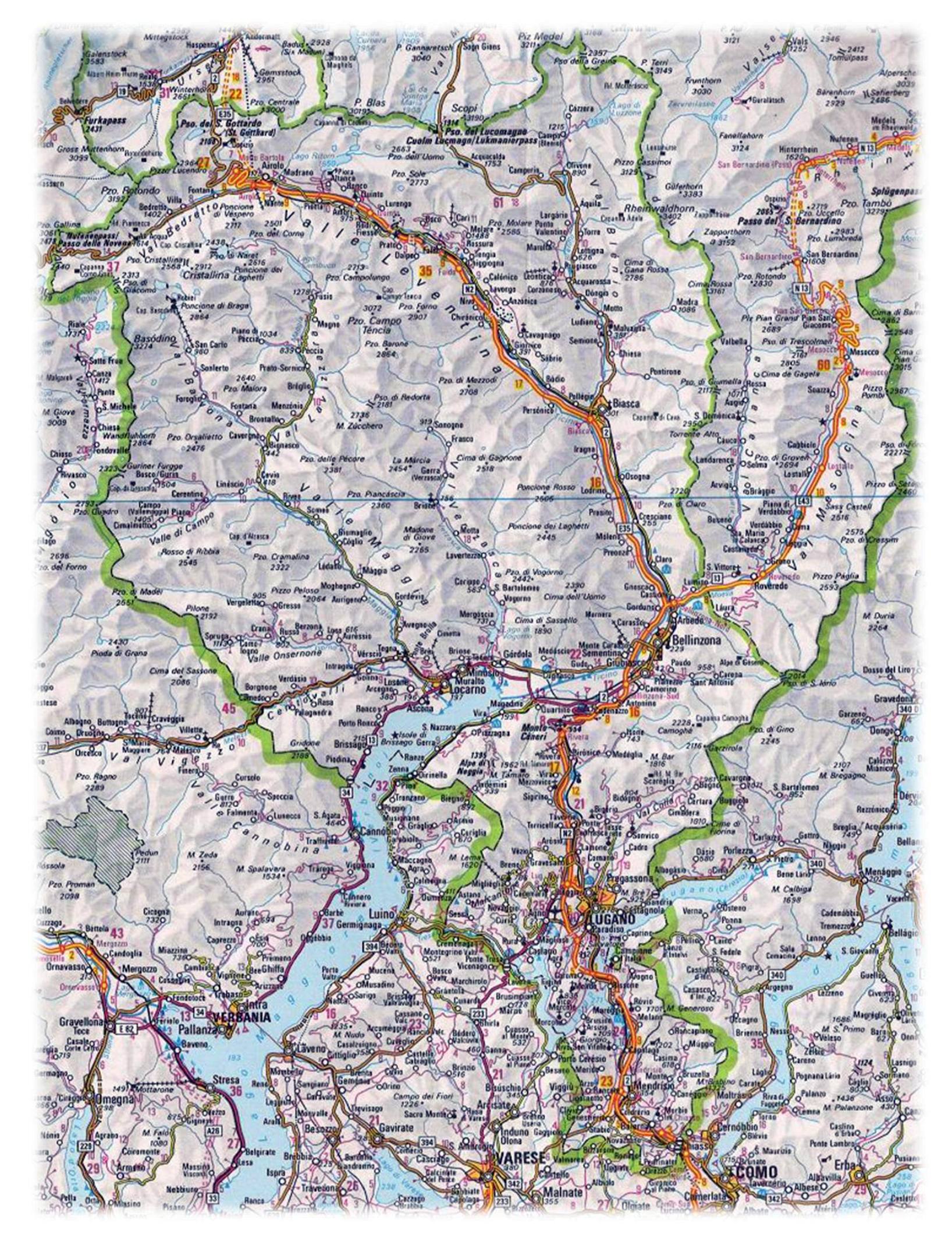 